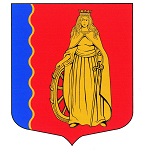 МУНИЦИПАЛЬНОЕ ОБРАЗОВАНИЕ«МУРИНСКОЕ ГОРОДСКОЕ ПОСЕЛЕНИЕ»ВСЕВОЛОЖСКОГО МУНИЦИПАЛЬНОГО РАЙОНАЛЕНИНГРАДСКОЙ ОБЛАСТИАДМИНИСТРАЦИЯПОСТАНОВЛЕНИЕ30.05.2023                                                                                                  № 220   г. МуриноВ соответствии со ст.179 Бюджетного кодекса Российской Федерации, Федеральным законом от 06.10.2003 №131-ФЗ «Об общих принципах организации местного самоуправления в Российской Федерации», постановлением администрации от 03.03.2023 № 74 «Об утверждении Порядка разработки, реализации и оценки эффективности муниципальных программ муниципального образования «Муринское городское поселение» Всеволожского района Ленинградской области», администрация муниципального образования «Муринское городское поселение» Всеволожского муниципального района Ленинградской областиПОСТАНОВЛЯЕТ:1. Внести в постановление администрации муниципального образования «Муринское городское поселение» Всеволожского муниципального района Ленинградской области от 03.06.2022 № 144 «Об утверждении муниципальной программы «Обеспечение безопасности на территории МО «Муринское городское поселение» Всеволожского муниципального района Ленинградской области на 2021-2029 г.г.» (далее – постановление) следующие изменения:1.1. Приложение к постановлению читать в новой редакции согласно приложению к настоящему постановлению.2. Опубликовать настоящее постановление в газете «Муринская панорама» и на официальном сайте муниципального образования «Муринское городское поселение» Всеволожского муниципального района Ленинградской области в информационно-телекоммуникационной сети Интернет.3. Настоящее постановление вступает в силу с момента подписания.4. Контроль за исполнением настоящего постановления возложить на заместителя главы администрации Бекетова А.Н.Глава администрации    			 	                                  А.Ю. Белов ПАСПОРТмуниципальной программы муниципального образования«Муринское городское поселение» Всеволожского муниципального района Ленинградской области«Обеспечение безопасности на территории МО «Муринское городское поселение» Всеволожского муниципального района Ленинградской области на 2021-2029 г.г.»(далее – муниципальная программа)1. Общая характеристика, основные проблемы и прогнозразвития сферы реализации муниципальной программыЦелью реализации муниципальной программы является организация эффективной деятельности в области обеспечения пожарной безопасности и безопасности людей на водных объектах, гражданской обороны, защиты населения и территорий от чрезвычайных ситуаций природного и техногенного характера, экологической безопасности, соблюдения земельного законодательства, профилактики террористических угроз и проявлений экстремизма, обеспечения общественной безопасности, в том числе осуществления деятельности общественных объединений правоохранительной направленности, развития и модернизации системы видеонаблюдения, профилактики наркомании.Согласно статье 19 Федерального закона «О пожарной безопасности» № 69-ФЗ, пункта 9 части 1 статьи 14 Федерального закона «Об общих принципах организации местного самоуправления» № 131-ФЗ к полномочиям органов местного самоуправления в области пожарной безопасности относится обеспечение первичных мер пожарной безопасности в границах поселения. В соответствии со статьей 21 Федерального закона «О пожарной безопасности» № 69-ФЗ меры пожарной безопасности для населенных пунктов и территорий административных образований разрабатываются и реализуются соответствующими органами государственной власти, органами местного самоуправления.Первичные меры пожарной безопасности – реализация принятых в установленном порядке норм и правил по предотвращению пожаров, спасению людей и имущества от пожаров, являющихся частью комплекса мероприятий по организации пожаротушения (статья 1 Федерального закона № 69-ФЗ).К первичным мерам пожарной безопасности относятся:Организация обучения населения мерам пожарной безопасности и противопожарная пропаганда:- информирование населения о мерах пожарной безопасности, о происшедших пожарах, причинах и условиях, способствующих их возникновению;- устройство уголков (стендов) пожарной безопасности.Обустройство, содержание и ремонт источников внутреннего и наружного противопожарного водоснабжения на объектах муниципальной собственности.Обеспечение соблюдения норм и требований пожарной безопасности при планировке застройки территории поселения и создание условий для вызова противопожарной службы.Своевременная очистка территории поселения от горючих отходов, мусора и сухой растительности, запрещение устройства свалок на территории поселения.Содержание в исправном состоянии средств обеспечения пожарной безопасности в жилых и общественных зданиях, находящихся в муниципальной собственности.Создание условий для организации добровольной пожарной охраны, а также для участия граждан в обеспечении первичных мер пожарной безопасности в иных формах Привлечение граждан к участию в добровольной пожарной дружине поселения.Финансовое обеспечение мер первичной пожарной безопасности в границах муниципального образования в соответствии с положениями статьи 10 Федерального закона «О пожарной безопасности» № 69-ФЗ является расходным обязательством муниципального образования.Мероприятия по гражданской обороне осуществляются в соответствии с Конституцией Российской Федерации, федеральными конституционными законами, федеральными законами, нормативными правовыми актами Президента Российской Федерации и Правительства Российской Федерации, нормативными правовыми актами МЧС РоссииВ целях решения задач в области гражданской обороны, в соответствии с полномочиями в области гражданской обороны на территории МО «Муринское городское поселение» создаются и содержатся силы, средства, объекты гражданской обороны, запасы материально-технических, продовольственных, медицинских и иных средств, планируются и осуществляются мероприятия по гражданской обороне.К мероприятиям по гражданской обороне относятся:- планирование и осуществление обучения населения в области гражданской обороны;- создание, оснащение и всестороннее обеспечение учебно-консультационных пунктов по гражданской обороне;- организация дополнительного профессионального образования должностных лиц и работников гражданской обороны;- пропаганда знаний в области гражданской обороны;- создание и поддержание в состоянии постоянной готовности системы централизованного оповещения населения, осуществление ее модернизации на базе технических средств нового поколения;- сбор информации и обмен ею;- накопление, хранение, освежение и использование по предназначению средств индивидуальной защиты населения;- создание, оснащение и подготовка необходимых сил и средств гражданской обороны и единой государственной системы предупреждения и ликвидации чрезвычайных ситуаций;- создание и поддержание в состоянии постоянной готовности к использованию по предназначению запасов материально-технических, продовольственных, медицинских и иных средств для всестороннего обеспечения аварийно-спасательных работ;- создание сил охраны общественного порядка, их оснащение материально-техническими средствами и подготовка в области гражданской обороны.По решению администрации поселения могут создаваться спасательные службы (медицинская, инженерная, коммунальная, противопожарная, охраны общественного порядка, защиты животных и растений, оповещения и связи, защиты культурных ценностей, автотранспортная, торговли и питания и другие), организация и порядок деятельности которых определяются создающими их органами и организациями в соответствующих положениях о спасательных службах.В состав спасательной службы входят органы управления, силы и средства гражданской обороны, предназначенные для проведения мероприятий по гражданской обороне, всестороннего обеспечения действий аварийно-спасательных формирований и выполнения других неотложных работ при ведении военных действий или вследствие этих действий, а также при ликвидации последствий чрезвычайных ситуаций природного и техногенного характера. Вид и количество спасательных служб, создаваемых администрацией МО «Муринское городское поселение», определяются на основании расчета объема и характера, выполняемых в соответствии с планами гражданской обороны и защиты населения задач. Для планирования, подготовки и проведения эвакуационных мероприятий администрацией МО «Муринское городское поселения» и руководителями организаций заблаговременно в мирное время создаются эвакуационные комиссии. Деятельность эвакуационных комиссий регламентируется положениями об эвакуационных комиссиях, утвержденными соответствующими руководителями гражданской обороны.Силы гражданской обороны объектов и поселения в мирное время могут привлекаться для участия в мероприятиях по предупреждению и ликвидации чрезвычайных ситуаций природного и техногенного характера. Решение о привлечении в мирное время сил и средств гражданской обороны для ликвидации последствий чрезвычайных ситуаций принимает руководитель гражданской обороны МО «Муринское городское поселение». Защита населения от террористических воздействий — одна из основных задач государства.Угрозы терроризма против мирного населения и меры противодействия.Международный и внутренний терроризм, стремительный рост которого приносит страдания и гибель большому количеству людей, представляет реальную угрозу. Организаторы террористических актов стремятся посеять страх среди населения, дестабилизировать обстановку, нанести ущерб государству, образовательным учреждениям, устранить конкурентов, затруднить работу правоохранительных органов. Довольно часты покушения с применением взрывных устройств, против бизнесменов, государственных чиновников. К особо опасным угрозам террористического характера относятся: -взрывы в местах массового скопления людей; -захват воздушных судов и других транспортных средств для перевозки людей, похищение людей, захват заложников; -нападение на объекты, потенциально опасные для жизни населения в случае их разрушения или нарушения технологического режима; -отравление систем водоснабжения, продуктов питания, искусственное распространение возбудителей инфекционных болезней; - проникновение в информационные сети и телекоммуникационные системы с целью дезорганизации их работы вплоть до вывода из строя. В России очаги напряженности как внутри страны, так и вблизи ее границ способствуют нарастанию угрозы крупномасштабных террористических актов. Вот почему уже сегодня необходима всеобъемлющая системная стратегия противодействия, нацеленная на своевременное предупреждение и предотвращение терроризма, ликвидацию связанных с ним чрезвычайных ситуаций, снижения масштаба бедствий для мирного населения. Прежде всего, необходимо определить наиболее уязвимые объекты, для которых следует разработать и осуществить дополнительный комплекс мероприятий: - заблаговременно создать необходимые ресурсы для оперативного реагирования на разные варианты террористических действий; - обеспечить органы управления самой современной базой данных; - наладить эффективное взаимодействие объектовых формирований с органами и силами по ликвидации чрезвычайных ситуаций, правоохранительными органами, службами пожарной охраны и жизнеобеспечения; - отработать систему управления спасательными и другими неотложными работами при применении террористами химического или биологического оружия. Специальное внимание обращено на обучение всех групп населения правилам поведения и порядку действий в условиях угрозы и применения террористами взрывчатых, химических, биологических и иных опасных для жизни веществ, проведение разъяснительной работы среди населения по правилам безопасности и поведения при очистке местности (объектов) от взрывоопасных предметов. Разъяснительная работа среди населения по правилам безопасности и поведения направлена на исключение или сведение к минимуму человеческих жертв, нанесения ущерба здоровью людей и материальных потерь. Проводится она на государственном, региональном и местном уровнях. На местном уровне — представителями местных органов власти, МЧС, МВД России, военных комиссариатов и специальных подразделений, назначенных для очистки местности (объектов) от взрывоопасных предметов на данной территории в период выполнения плановых задач по сплошной очистке и срочных заявок. Разъяснительная работа среди населения ведется путем проведения совещаний с сотрудниками администрации муниципального образования, выступлений по радио, телевидению, в печати; проведения бесед и информации; издания специальных плакатов, литературы, памяток; демонстрации кинофильмов по правилам безопасности при обнаружении взрывоопасных предметов (далее ВОП); оформления фотостендов; проведения индивидуальных бесед; информирования населения о правилах безопасности при обнаружении подозрительных предметов, сумок, игрушек и т.д. Создание аппаратно-программный комплекс «Безопасный город».Аппаратно-программный комплекс (АПК) «Безопасный город» предназначен для решения комплексных задач обеспечения безопасности, правопорядка и безопасности среды обитания на территории МО «Муринское городское поселение» Всеволожского муниципального района Ленинградской области.Целью создания АПК «Безопасный город» является повышение общего уровня общественной безопасности, правопорядка и безопасности среды обитания, за счет улучшения координации деятельности сил и служб, ответственных за решение этих задач.Жизненно необходимым условием существование человека является сохранение и приумножение окружающей среды.В условиях интенсивного развития экономики, строительства больших объемов жилья, вопросы охраны окружающей среды приобретают особое значение. На данный момент экологическая ситуация на территории МО «Муринское городское поселение» является удовлетворительной. На территории МО «Муринское городское поселение» периодически возникают несанкционированные свалки отходов жизнедеятельности промышленности и человека.Формирование экологической культуры жителей муниципального образования, повышение уровня экологического воспитания и образования населения, воспитание чувства ответственности за сохранение окружающей среды, является одной из главных задач данной программы.Проблема наркологических заболеваний приобрела исключительную остроту, представляет угрозу жизни и здоровью всему населению, является причиной беспрецедентной преждевременной смертности, демографического кризиса, основным источником преступной деятельности, фактором, подрывающим экономическую безопасность и все устои нашего общества. Согласно последним статистическим данным до 1 процента взрослого населения страдает от той или иной формы наркотической зависимости.Профилактика (превенция) наркомании – деятельность, направленная на предупреждение приобщения к наркотикам и преодоление последствий наркопотребления. На государственном уровне профилактика наркотической зависимости декларируется как двухкомпонентная система, включающая меры по ограничению распространения наркотиков и антинаркотическую пропаганду, обеспечиваемую средствами массовой информации и социальными институтами.2. Приоритеты и цели государственной (муниципальной) политики в сфере реализации муниципальной программыПриоритеты и цели государственной (муниципальной) политики в сфере реализации муниципальной программы сформированы исходя из принципиальных подходов к развитию Российской Федерации, изложенных в следующих нормативных документах в сфере стратегического планирования:- Федеральном законе от 28 июня 2014 года № 172-ФЗ «О стратегическом планировании в Российской Федерации»;- Стратегии национальной безопасности Российской Федерации (утверждена Указом Президента Российской Федерации от 02 июля 2021 года № 400), в соответствии с которой стратегическими целями государственной и общественной безопасности являются защита основных прав и свобод человека и гражданина, сохранение гражданского мира, политической и социальной стабильности в обществе;- Стратегия в области развития гражданской обороны, защиты населения и территорий от чрезвычайных ситуаций, обеспечения пожарной безопасности и безопасности людей на водных объектах на период до 2030 года, утвержденная Указом Президента Российской Федерации от 16 октября 2019 г. № 501 «О Стратегии в области развития гражданской обороны, защиты населения и территорий от чрезвычайных ситуаций, обеспечения пожарной безопасности и безопасности людей на водных объектах на период до 2030 года»;- Основы государственной политики Российской Федерации в области гражданской обороны на период до 2030 года (утверждены Указом Президента Российской Федерации от 20 декабря 2016 года № 696 «Об утверждении Основ государственной политики Российской Федерации в области гражданской обороны на период до 2030 года»);- Основы государственной политики Российской Федерации в области пожарной безопасности на период до 2030 года, утвержденные Указом Президента Российской Федерации от 1 января 2018 г. № 2 «Об утверждении Основ государственной политики Российской Федерации в области пожарной безопасности на период до 2030 года»;- Стратегии социально-экономического развития Ленинградской области до 2030 года (утверждена областным законом от 8 августа 2016 года № 76-оз) (далее - Стратегия).Основными целями программы являются:-Создание на территории МО «Муринское городское поселение» эффективной системы профилактики пожаров, снижения материального ущерба от них и гибели людей.-Совершенствование и модернизация существующих систем противопожарной защиты.- Создание и развитие территории добровольной пожарной безопасности поселения.- Противодействие терроризму и экстремизму, а также защита жизни граждан, проживающих на территории МО «Муринское городское поселение» в случае возникновения чрезвычайной ситуации, от террористических и экстремистских актов.-Создание на территории МО «Муринское городское поселение» эффективной системы профилактики по соблюдению правил нахождения на водах.- Повышение эффективности охраны окружающей среды на территории МО «Муринское городское поселение».- Предотвращение негативного воздействия хозяйственной и иной деятельности на окружающую среду, сохранение биологического разнообразия, формирование экологической культуры населения.Цели программы будут достигнуты по средствам реализации следующих задач:- Приведение пожарных водоемов в нормативное состояние.- Повышение уровня информированности населения по пожарной безопасности.- Повышение образовательного уровня сотрудников администрации и муниципальных учреждений по вопросам обеспечения пожарной безопасности.- Создание на территории поселения эффективной системы профилактики пожаров, снижения материального ущерба от них и гибели людей.- Повышение уровня пожарной безопасности поселения.- Обеспечение своевременного оповещения и информирования населения об угрозе возникновения или о возникновении чрезвычайной ситуации.- Обеспечение выполнения мероприятий по ликвидации последствий чрезвычайных ситуаций природного и техногенного характера.- Организация и осуществление мероприятий по защите населения и территории поселения от чрезвычайных ситуаций природного и техногенного характера.- Повышение уровня информированности населения по действиям при возникновении ЧС.- Повышение эффективности действий органов местного самоуправления по профилактике террористических угроз и проявлений экстремизма, обеспечения общественной безопасности.- Осуществление деятельности общественных объединений правоохранительной направленности по обеспечению общественного порядка.- Развитие и модернизация системы видеонаблюдения на территории поселения.- Повышение уровня информированности населения по действиям на водных объектах.- Повышение уровня информированности населения по действиям по соблюдению мер безопасности на водных объектах.- Обеспечение экологической безопасности на территории поселения и снижение объемов негативного воздействия на окружающую среду.- Предотвращение негативного воздействия на окружающую среду.- Соблюдение земельного законодательства на территории поселения.- Информирование общественности и представителей целевых групп профилактики о государственной стратегии, позиции властей, а также реализуемой профилактической деятельности в отношении наркомании.- Информирование о поведении, наносящем ущерб здоровью, о рисках, связанных с наркотиками.3. Информация о проектах и комплексах процессных мероприятий муниципальной программыМуниципальный проект "Развитие пожарной безопасности" включает:- кадастрирование пожарных водоемов, расположенных на улицах Тихая и Вокзальная г. Мурино;- оборудование подъездных мест к пожарным водоемам.Муниципальный проект "Развитие гражданской обороны" включает:- выполнение работ по разработке рабочей документации на реконструкцию (расширение) местной системы оповещения;- выполнение работ по реконструкции (расширению) местной системы оповещения;- разработку проекта и присоединения МСО МО «Муринское ГП» ВМР ЛО к РАСЦО, работы по монтажу и сдаче в ГКУ «Объект №58».Федеральный (региональный) проект "Чистая страна" включает работы по ликвидации несанкционированных свалок на территории поселения.Муниципальный проект "Развитие системы видеонаблюдения" включает разработку проекта организации видеонаблюдения, сопряжения и выводу видеосигналов с камер видеонаблюдения.Комплекс процессных мероприятий "Поддержание в готовности системы обеспечения пожарной безопасности" включает:- обслуживание пожарных водоемов;- оперативно-техническое обслуживание пожарных гидрантов;- модернизацию (ремонт, замена) пожарных гидрантов;- создание запасов (закупка) материально-технических средств по пожарной безопасности;- обучение специалистов администрации по программе пожарная безопасность;- обучение неработающего населения мерам пожарной безопасности.Комплекс процессных мероприятий "Обеспечение системы защиты населения и территории от чрезвычайных ситуаций природного и техногенного характера" включает:- содержание аварийно-спасательного формирования;- создание и накопление запасов материально-технических, продовольственных, медицинских и иных средств на случай возникновения чрезвычайной ситуации в мирное или в военное время;- доставку питьевой воды населению при аварийных ситуациях;- разработку и изготовление памяток, наглядной агитации по вопросам предупреждения и ликвидации чрезвычайных ситуаций, действиям населения при возникновении ЧС.Комплекс процессных мероприятий "Обеспечение системы гражданской обороны" включает:- предоставление канала связи для обеспечения сопряжения местной системы оповещения с региональной автоматизированной системой централизованного оповещения;- эксплуатационно-техническое обслуживание местной системы оповещения;- создание и накопление запасов материально-технических, продовольственных, медицинских и иных средств на случай возникновения военных действий;- накопление материально-технических средств (образцы СИЗ, медицинского имущества, приборы радиационной и химической разведки и прочее) и учебно-методических пособий и других информационных материалов для укомплектования учебно-консультационных пунктов;Комплекс процессных мероприятий "Обеспечение безопасности на водных объектах" включает:- разъяснительную работу среди населения по соблюдению мер безопасности и первой помощи пострадавшим на водных объектах (закупка брошюр, буклетов, календарей, памяток профилактического характера);- заказ, изготовление и установка знаков безопасности на воде.Комплекс процессных мероприятий "Обеспечение охраны окружающей среды и рационального природопользования" включает:- работы по предотвращению возникновения несанкционированных свалок отходов производства и жизнедеятельности человека;- услугу по приему и передаче информации.Комплекс процессных мероприятий "Обеспечение организации и проведения муниципального земельного контроля" включает создание условий для организации и проведения муниципального земельного контроля.Комплекс процессных мероприятий "Обеспечение развития и обслуживания системы видеонаблюдения" включает проведение работ по оборудованию системы видеонаблюдения, по сопряжению и выводу видеосигналов с камер видеонаблюдения и их обслуживанию.Комплекс процессных мероприятий "Обеспечение деятельности народных дружин, профилактики терроризма и экстремизма, а также поддержания общественной безопасности, в том числе деятельности антинаркотической направленности" включает:- профилактику терроризма и экстремизма, поддержание общественной безопасности;- оказание поддержки гражданам и их объединениям, участвующим в охране общественного порядка, создание условий для деятельности народных дружин;- изготовление наглядной агитации (буклетов, памяток, брошюр, плакатов);- использование интернет-ресурса с целью пропаганды здорового образа жизни;- организацию и проведение оперативно-профилактических мероприятий, акций «сообщи, где торгуют смертью», «область без наркотиков»;- мониторинг территории на предмет выявления рекламных объявлений, предположительно содержащих информацию о продаже наркотических средств.Приложение № 1к муниципальной программе «Обеспечение безопасности на территории муниципального образования «Муринское городское поселение» Всеволожского района Ленинградской области на 2021-2029 гг.»Сведения о показателях (индикаторах) муниципальной программы и их значениях_____________О внесении изменений в постановление администрации от 03.06.2022 № 144 Об утверждении муниципальной программы «Обеспечение безопасности на территории муниципального образования «Муринское городское поселение» Всеволожского муниципального района Ленинградской области на 2021-2029 г.г.»Приложение к постановлениюадминистрации МО «Муринское городское поселение»Всеволожского муниципального районаЛенинградской области№ 220 от «30» 05. 2023Сроки реализации муниципальной программы2021-2029 г.г.Ответственный исполнитель муниципальной программыОтдел территориальной безопасности администрации МО «Муринское городское поселение» Всеволожского муниципального района Ленинградской области (далее – отдел безопасности)Соисполнители муниципальной программыОтдел безопасностиУчастники муниципальной программыОтдел безопасности;Муниципальное бюджетное учреждение «Содержание и развитие территории» МО «Муринское городское поселение» Всеволожского муниципального района Ленинградской области (далее – МБУ «СРТ»).Цель муниципальной программыОбеспечение общественной и экологической безопасности на территории МО «Муринское городское поселение» Всеволожского муниципального района Ленинградской области.Задачи муниципальной программыОбеспечение выполнения мероприятий по пожарной безопасности, гражданской обороне, предупреждению и ликвидации чрезвычайных ситуаций природного и техногенного характера, происшествий на водных объектах, снижение объемов негативного воздействия на окружающую среду, соблюдению земельного законодательства, профилактике террористических угроз и проявлений экстремизма, обеспечении общественной безопасности, в том числе осуществлении деятельности общественных объединений правоохранительной направленности, развитию и модернизации системы видеонаблюдения, профилактике наркомании.Ожидаемые результаты реализации муниципальной программыРеализация муниципальной программы позволит достичь к концу 2029 года:- Снижение количества пожаров на 30 % на территории МО «Муринское городское поселение», а также количества погибших и травмированных людей на пожарах.- Повышение уровня пожарной безопасности в частных жилых домах, жилых помещениях многоквартирных домов, общественных зданиях поселения и предприятий на 40%.- Повышение уровня знаний населения поселения по вопросам соблюдения мер пожарной безопасности на 20%.-Повышение эффективности ведения гражданской обороны и защиты населения и территории МО «Муринское городское поселение» от угроз военных конфликтов и чрезвычайных ситуаций на 35%.- Создание и пополнение запасов средств индивидуальной защиты, приборов радиационной, химической разведки и дозиметрического контроля, материально – технических, медицинских и других средств, создание резервов и запасов материальных ресурсов в целях предупреждения и ликвидации возможных чрезвычайных ситуаций до 50 % от объемов, утвержденных номенклатурой.- Обеспечение жителям поселения условий для безопасной жизнедеятельности, повышение уровня профилактики правонарушений и снижение террористических и экстремистских угроз, создание, техническое обслуживание и дальнейшее развитие в этих целях муниципальных систем видеонаблюдения в населенных пунктах поселения, материальное стимулирование, дальнейшее развитие и оснащение ДНД необходимым имуществом.- Повышение уровня экологического просвещения и образования населения МО «Муринское городское поселение».- Снижение количества наркозависимых лиц, проживающих на территории поселения на 20%.Подпрограммы муниципальной программыМуниципальная программа не делится на подпрограммы.Проекты, реализуемые в рамках государственной программыФедеральный (региональный) проект «Чистая страна».Финансовое обеспечение муниципальной программы - всего, в том числе по годам реализацииОбщий объем средств финансирования программы – 113984 тыс. руб., в том числе:2021 год – 17038,0 тыс. руб.2022 год – 9 296,1 тыс. руб.2023 год – 38230 тыс. руб.2024 год – 9010 тыс. руб.2025 год – 8055 тыс. руб.2026 год - 8055 тыс. руб.2027 год - 8055 тыс. руб.2028 год - 8055 тыс. руб.2029 год - 8055 тыс. руб.Размер налоговых расходов, направленных на достижение цели программыПрограммой не предусмотрено№ п/пПоказатель (индикатор) наименованиеПоказатель (индикатор) наименованиеЕд. измеренияЗначения показателей (индикаторов) 1Значения показателей (индикаторов) 1Значения показателей (индикаторов) 1Значения показателей (индикаторов) 1Значения показателей (индикаторов) 1Значения показателей (индикаторов) 1Значения показателей (индикаторов) 1Значения показателей (индикаторов) 1Значения показателей (индикаторов) 1Удельный вес программы в %(показателя)№ п/пПоказатель (индикатор) наименованиеПоказатель (индикатор) наименованиеЕд. измерения2021 г.2022 г.2023 г.2024 г.2025 г.2026 г.2027 г.2028 г.2029 г.Удельный вес программы в %(показателя)1234567899999101.Количество пожарных водоемов на территории поселения находящихся в удовлетворительном состоянииплановое значениеед.2222222220,11.Количество пожарных водоемов на территории поселения находящихся в удовлетворительном состояниифактическое значениеед.222.Количество пожарных гидрантов на территории поселения, находящихся в удовлетворительном состоянии.плановое значениеед.2424292929292929290,12.Количество пожарных гидрантов на территории поселения, находящихся в удовлетворительном состоянии.фактическое значениеед.24243.Доля зоны охвата системой оповещения и информирования населения.плановое значение%(нарастающимитогом)2025303540404040400,13.Доля зоны охвата системой оповещения и информирования населения.фактическое значение%(нарастающимитогом)20254.Степень обеспеченности населения имуществом гражданской обороны.плановое значение%(нарастающимитогом)510152020202020200,14.Степень обеспеченности населения имуществом гражданской обороны.фактическое значение%(нарастающимитогом)5105.Степень обеспеченности учебно-консультационных пунктов материально-техническими средствамиплановое значение%(нарастающимитогом)0051015202530350,055.Степень обеспеченности учебно-консультационных пунктов материально-техническими средствамифактическое значение%(нарастающимитогом)006.Степень обеспеченности поселения аварийно-спасательной службойплановое значение%1001001001001001001001001000,16.Степень обеспеченности поселения аварийно-спасательной службойфактическое значение%1001007.Степень обеспеченности населения информационными материалами в области соблюдения мер безопасности на водеплановое значение%(нарастающимитогом)1015202530303030300,057.Степень обеспеченности населения информационными материалами в области соблюдения мер безопасности на водефактическое значение%(нарастающимитогом)10158.Количество ликвидированных несанкционированных свалок на территории поселения.плановое значениеед. (нарастающимитогом)4567888880,18.Количество ликвидированных несанкционированных свалок на территории поселения.фактическое значениеед. (нарастающимитогом)459.Удельный вес нарушений, выявленных в ходе муниципального земельного контроля от общего количества проверок, проведенных на территории поселения.плановое значение%1001001001001001001001001000,059.Удельный вес нарушений, выявленных в ходе муниципального земельного контроля от общего количества проверок, проведенных на территории поселения.фактическое значение%10010010.Доля массовых мероприятий, в охране общественного порядка которых принимали участие добровольные общественные формирования правоохранительной направленностиплановое значение% (нарастающимитогом)1520253035353535350,110.Доля массовых мероприятий, в охране общественного порядка которых принимали участие добровольные общественные формирования правоохранительной направленностифактическое значение% (нарастающимитогом)152011.Количество камер видеонаблюдения, установленных на территории Западного микрорайона г. Муриноплановое значениеед. (нарастающимитогом)81991301651801801801801800,111.Количество камер видеонаблюдения, установленных на территории Западного микрорайона г. Муринофактическое значениеед. (нарастающимитогом)819912.Количество мероприятий антинаркотической направленностиплановое значениеед. (нарастающимитогом)1234555550,0512.Количество мероприятий антинаркотической направленностифактическое значениеед. (нарастающимитогом)12Приложение № 2к муниципальной программе  «Обеспечение безопасности на территории муниципального образования«Муринское городское поселение» Всеволожского района Ленинградской областина 2021-2029 гг.»Приложение № 2к муниципальной программе  «Обеспечение безопасности на территории муниципального образования«Муринское городское поселение» Всеволожского района Ленинградской областина 2021-2029 гг.»Приложение № 2к муниципальной программе  «Обеспечение безопасности на территории муниципального образования«Муринское городское поселение» Всеволожского района Ленинградской областина 2021-2029 гг.»Приложение № 2к муниципальной программе  «Обеспечение безопасности на территории муниципального образования«Муринское городское поселение» Всеволожского района Ленинградской областина 2021-2029 гг.»Приложение № 2к муниципальной программе  «Обеспечение безопасности на территории муниципального образования«Муринское городское поселение» Всеволожского района Ленинградской областина 2021-2029 гг.»Приложение № 2к муниципальной программе  «Обеспечение безопасности на территории муниципального образования«Муринское городское поселение» Всеволожского района Ленинградской областина 2021-2029 гг.»Приложение № 2к муниципальной программе  «Обеспечение безопасности на территории муниципального образования«Муринское городское поселение» Всеволожского района Ленинградской областина 2021-2029 гг.»Приложение № 2к муниципальной программе  «Обеспечение безопасности на территории муниципального образования«Муринское городское поселение» Всеволожского района Ленинградской областина 2021-2029 гг.»Приложение № 2к муниципальной программе  «Обеспечение безопасности на территории муниципального образования«Муринское городское поселение» Всеволожского района Ленинградской областина 2021-2029 гг.»СведенияСведенияСведенияСведенияСведенияСведенияСведенияСведенияо порядке сбора информации и методике расчета показателя (индикатора)  программыо порядке сбора информации и методике расчета показателя (индикатора)  программыо порядке сбора информации и методике расчета показателя (индикатора)  программыо порядке сбора информации и методике расчета показателя (индикатора)  программыо порядке сбора информации и методике расчета показателя (индикатора)  программыо порядке сбора информации и методике расчета показателя (индикатора)  программыо порядке сбора информации и методике расчета показателя (индикатора)  программыо порядке сбора информации и методике расчета показателя (индикатора)  программы№ п/пНаименование показателяЕд. измер.Временные характеристики показателяАлгоритм формирования (формула) и методологические пояснения к показателюСрок предоставления
отчетностиОтветственный за сбор данных по показателюРеквизиты акта123456781.Количество пожарных водоемов на территории поселения находящихся в удовлетворительном состоянииед.годФормирование сводного отчета о количестве  пожарных водоемов на территории поселения находящихся в удовлетворительном состоянии. Значение показателя равно количеству  пожарных водоемов на территории поселения находящихся в удовлетворительном состоянииПериодические проверки (2 раза в год) Отдел территориальной безопасности2.Количество пожарных гидрантов на территории поселения, находящихся в удовлетворительном состоянии.ед.годФормирование сводного отчета о количестве  пожарных гидрантов на территории поселения находящихся в удовлетворительном состоянии. Значение показателя равно количеству  пожарных гидрантов на территории поселения находящихся в удовлетворительном состоянииПериодические проверки (2 раза в год) Отдел территориальной безопасности3.Доля зоны охвата системой оповещения и информирования населения.%годРасчет производится на основании сведений о исправности оконечного оборудования МАСЦО Мурино Периодические проверки (1 раз в месяц) Отдел территориальной безопасности4.Степень обеспеченности населения имуществом гражданской обороны.%годРасчет производится на основании показателя нуждающегося населения и количества накопленного резерва имущества в области гражданской обороныПериодическая отчетностьОтдел территориальной безопасности5.Степень обеспеченности учебно-консультационных пунктов материально-техническими средствами%годРасчет производится на основании показателя количества учебно-консультационных пунктов и материально-технических средствПериодическая отчетностьОтдел территориальной безопасности6.Степень обеспеченности поселения аварийно-спасательной службой%годРасчет производится на основании показателя потребности в аварийно-спасательном формировании и количества произошедших ЧСПериодическая отчетностьОтдел территориальной безопасности7.Степень обеспеченности населения информационными материалами в области соблюдения мер безопасности на воде%годЗначение показателя равно частному количества общего населения от количества публикаций информационного материала в области соблюдения мер безопасности на водеПериодическая отчетностьОтдел территориальной безопасности8.Количество ликвидированных несанкционированных свалок на территории поселения.ед.годФормирование сводного отчета о количестве ликвидированных свалок на территории поселенияПериодическая отчетностьОтдел территориальной безопасности9.Удельный вес нарушений, выявленных в ходе муниципального земельного контроля от общего количества проверок, проведенных на территории поселения.%годФормирование сводного отчета о количестве выявленных нарушенийПериодическая отчетностьОтдел территориальной безопасности-10.Доля массовых мероприятий, в охране общественного порядка которых принимали участие добровольные общественные формирования правоохранительной направленности%годЗначение показателя равно доле массовых мероприятий с участием ДНД от общего количества мероприятий, проводимых на территории поселенияПериодическая отчетностьОтдел территориальной безопасности11.Количество камер видеонаблюдения, установленных на территории Западного микрорайона г.Муриноед.годФормирование сводного отчета о количестве камер видеонаблюдения на территории Западного микрорайона г.МуриноПериодическая отчетностьМБУ "СРТ"12.Количество мероприятий антинаркотической направленностиед.годЗначение показателя формируется на основании сводной статистики уровня наркотической зависимости от общего числа населения муниципального образованияПериодическая отчетностьОтдел территориальной безопасностиПриложение № 3к муниципальной программе  «Обеспечение безопасности на территории муниципального образования«Муринское городское поселение» Всеволожского района Ленинградской областина 2021-2029 гг.»Приложение № 3к муниципальной программе  «Обеспечение безопасности на территории муниципального образования«Муринское городское поселение» Всеволожского района Ленинградской областина 2021-2029 гг.»Приложение № 3к муниципальной программе  «Обеспечение безопасности на территории муниципального образования«Муринское городское поселение» Всеволожского района Ленинградской областина 2021-2029 гг.»Приложение № 3к муниципальной программе  «Обеспечение безопасности на территории муниципального образования«Муринское городское поселение» Всеволожского района Ленинградской областина 2021-2029 гг.»Приложение № 3к муниципальной программе  «Обеспечение безопасности на территории муниципального образования«Муринское городское поселение» Всеволожского района Ленинградской областина 2021-2029 гг.»Приложение № 3к муниципальной программе  «Обеспечение безопасности на территории муниципального образования«Муринское городское поселение» Всеволожского района Ленинградской областина 2021-2029 гг.»Приложение № 3к муниципальной программе  «Обеспечение безопасности на территории муниципального образования«Муринское городское поселение» Всеволожского района Ленинградской областина 2021-2029 гг.»Приложение № 3к муниципальной программе  «Обеспечение безопасности на территории муниципального образования«Муринское городское поселение» Всеволожского района Ленинградской областина 2021-2029 гг.»Приложение № 3к муниципальной программе  «Обеспечение безопасности на территории муниципального образования«Муринское городское поселение» Всеволожского района Ленинградской областина 2021-2029 гг.»Приложение № 3к муниципальной программе  «Обеспечение безопасности на территории муниципального образования«Муринское городское поселение» Всеволожского района Ленинградской областина 2021-2029 гг.»Приложение № 3к муниципальной программе  «Обеспечение безопасности на территории муниципального образования«Муринское городское поселение» Всеволожского района Ленинградской областина 2021-2029 гг.»Приложение № 3к муниципальной программе  «Обеспечение безопасности на территории муниципального образования«Муринское городское поселение» Всеволожского района Ленинградской областина 2021-2029 гг.»Приложение № 3к муниципальной программе  «Обеспечение безопасности на территории муниципального образования«Муринское городское поселение» Всеволожского района Ленинградской областина 2021-2029 гг.»Приложение № 3к муниципальной программе  «Обеспечение безопасности на территории муниципального образования«Муринское городское поселение» Всеволожского района Ленинградской областина 2021-2029 гг.»Приложение № 3к муниципальной программе  «Обеспечение безопасности на территории муниципального образования«Муринское городское поселение» Всеволожского района Ленинградской областина 2021-2029 гг.»Приложение № 3к муниципальной программе  «Обеспечение безопасности на территории муниципального образования«Муринское городское поселение» Всеволожского района Ленинградской областина 2021-2029 гг.»Приложение № 3к муниципальной программе  «Обеспечение безопасности на территории муниципального образования«Муринское городское поселение» Всеволожского района Ленинградской областина 2021-2029 гг.»Приложение № 3к муниципальной программе  «Обеспечение безопасности на территории муниципального образования«Муринское городское поселение» Всеволожского района Ленинградской областина 2021-2029 гг.»Приложение № 3к муниципальной программе  «Обеспечение безопасности на территории муниципального образования«Муринское городское поселение» Всеволожского района Ленинградской областина 2021-2029 гг.»Приложение № 3к муниципальной программе  «Обеспечение безопасности на территории муниципального образования«Муринское городское поселение» Всеволожского района Ленинградской областина 2021-2029 гг.»Приложение № 3к муниципальной программе  «Обеспечение безопасности на территории муниципального образования«Муринское городское поселение» Всеволожского района Ленинградской областина 2021-2029 гг.»Приложение № 3к муниципальной программе  «Обеспечение безопасности на территории муниципального образования«Муринское городское поселение» Всеволожского района Ленинградской областина 2021-2029 гг.»Приложение № 3к муниципальной программе  «Обеспечение безопасности на территории муниципального образования«Муринское городское поселение» Всеволожского района Ленинградской областина 2021-2029 гг.»План реализации муниципальной программыПлан реализации муниципальной программыПлан реализации муниципальной программыПлан реализации муниципальной программыПлан реализации муниципальной программыПлан реализации муниципальной программыПлан реализации муниципальной программыПлан реализации муниципальной программыПлан реализации муниципальной программыПлан реализации муниципальной программыПлан реализации муниципальной программыПлан реализации муниципальной программыПлан реализации муниципальной программыПлан реализации муниципальной программыПлан реализации муниципальной программыПлан реализации муниципальной программыПлан реализации муниципальной программыПлан реализации муниципальной программыПлан реализации муниципальной программыПлан реализации муниципальной программыПлан реализации муниципальной программыПлан реализации муниципальной программыПлан реализации муниципальной программыНаименование муниципальной программы, основного мероприятия Ответственный исполнитель, соисполнитель, участник Фактическое финансирование, тыс. руб.Годы реализацииГоды реализацииГоды реализацииГоды реализацииГоды реализацииГоды реализацииГоды реализацииГоды реализацииГоды реализацииГоды реализацииГоды реализацииГоды реализацииГоды реализацииГоды реализацииГоды реализацииГоды реализацииГоды реализацииГоды реализацииГоды реализацииГоды реализацииНаименование муниципальной программы, основного мероприятия Ответственный исполнитель, соисполнитель, участник Фактическое финансирование, тыс. руб.2021202120222022202320232024202420252025202620262027202720282028202920292021 - 2029 2021 - 2029 Муниципальная программа «Обеспечение безопасности на территории муниципального образования «Муринское городское поселение» Всеволожского района Ленинградской области на 2021-2029 гг.»Отдел территориальной безопасности, МБУ "СРТ" Всего, в том числе:17 038,017 038,09 296,19 296,138 230,038 230,09 010,09 010,08 055,08 055,08 055,08 055,08 055,08 055,08 055,08 055,08 055,08 055,0113 849,1113 849,1Муниципальная программа «Обеспечение безопасности на территории муниципального образования «Муринское городское поселение» Всеволожского района Ленинградской области на 2021-2029 гг.»Отдел территориальной безопасности, МБУ "СРТ" Федеральный бюджет0,00,00,00,00,00,00,00,00,00,00,00,00,00,00,00,00,00,00,00,0Муниципальная программа «Обеспечение безопасности на территории муниципального образования «Муринское городское поселение» Всеволожского района Ленинградской области на 2021-2029 гг.»Отдел территориальной безопасности, МБУ "СРТ" Областной бюджет Ленинградской области6 612,06 612,00,00,029 140,029 140,00,00,00,00,00,00,00,00,00,00,00,00,035 752,035 752,0Муниципальная программа «Обеспечение безопасности на территории муниципального образования «Муринское городское поселение» Всеволожского района Ленинградской области на 2021-2029 гг.»Отдел территориальной безопасности, МБУ "СРТ" Местные бюджеты10 426,010 426,09 296,19 296,19 090,09 090,09 010,09 010,08 055,08 055,08 055,08 055,08 055,08 055,08 055,08 055,08 055,08 055,078 097,178 097,1Муниципальная программа «Обеспечение безопасности на территории муниципального образования «Муринское городское поселение» Всеволожского района Ленинградской области на 2021-2029 гг.»Отдел территориальной безопасности, МБУ "СРТ" Прочие источники 0,00,00,00,00,00,00,00,00,00,00,00,00,00,00,00,00,00,00,00,0Проектная частьПроектная частьПроектная частьПроектная частьПроектная частьПроектная частьПроектная частьПроектная частьПроектная частьПроектная частьПроектная частьПроектная частьПроектная частьПроектная частьПроектная частьПроектная частьПроектная частьПроектная частьПроектная частьПроектная частьПроектная частьПроектная частьПроектная частьМуниципальный проект
"Развитие пожарной безопасности"Отдел территориальной безопасностиВсего, в том числе:120,0120,00,00,00,00,00,00,00,00,00,00,00,00,00,00,00,00,0120,0120,0Муниципальный проект
"Развитие пожарной безопасности"Отдел территориальной безопасностиФедеральный бюджет0,00,00,00,00,00,00,00,00,00,00,00,00,00,00,00,00,00,00,00,0Муниципальный проект
"Развитие пожарной безопасности"Отдел территориальной безопасностиОбластной бюджет Ленинградской области0,00,00,00,00,00,00,00,00,00,00,00,00,00,00,00,00,00,00,00,0Муниципальный проект
"Развитие пожарной безопасности"Отдел территориальной безопасностиМестные бюджеты120,0120,00,00,00,00,00,00,00,00,00,00,00,00,00,00,00,00,0120,0120,0Муниципальный проект
"Развитие пожарной безопасности"Отдел территориальной безопасностиПрочие источники 0,00,00,00,00,00,00,00,00,00,00,00,00,00,00,00,00,00,00,00,0Муниципальный проект"Развитие гражданской обороны"Отдел территориальной безопасностиВсего, в том числе:180,0180,0770,0770,00,00,00,00,00,00,00,00,00,00,00,00,00,00,0950,0950,0Муниципальный проект"Развитие гражданской обороны"Отдел территориальной безопасностиФедеральный бюджет0,00,00,00,00,00,00,00,00,00,00,00,00,00,00,00,00,00,00,00,0Муниципальный проект"Развитие гражданской обороны"Отдел территориальной безопасностиОбластной бюджет Ленинградской области0,00,00,00,00,00,00,00,00,00,00,00,00,00,00,00,00,00,00,00,0Муниципальный проект"Развитие гражданской обороны"Отдел территориальной безопасностиМестные бюджеты180,0180,0770,0770,00,00,00,00,00,00,00,00,00,00,00,00,00,00,0950,0950,0Муниципальный проект"Развитие гражданской обороны"Отдел территориальной безопасностиПрочие источники 0,00,00,00,00,00,00,00,00,00,00,00,00,00,00,00,00,00,00,00,0Федеральный (региональный) проект "Чистая страна"Отдел территориальной безопасностиВсего, в том числе:14 808,014 808,01 897,21 897,231 000,031 000,0705,0705,0735,0735,0735,0735,0735,0735,0735,0735,0735,0735,052 085,252 085,2Федеральный (региональный) проект "Чистая страна"Отдел территориальной безопасностиФедеральный бюджет0,00,00,00,00,00,00,00,00,00,00,00,00,00,00,00,00,00,00,00,0Федеральный (региональный) проект "Чистая страна"Отдел территориальной безопасностиОбластной бюджет Ленинградской области6 612,06 612,00,00,029 140,029 140,00,00,00,00,00,00,00,00,00,00,00,00,035 752,035 752,0Федеральный (региональный) проект "Чистая страна"Отдел территориальной безопасностиМестные бюджеты8 196,08 196,01 897,21 897,21 860,01 860,0705,0705,0735,0735,0735,0735,0735,0735,0735,0735,0735,0735,016 333,216 333,2Федеральный (региональный) проект "Чистая страна"Отдел территориальной безопасностиПрочие источники 0,00,00,00,00,00,00,00,00,00,00,00,00,00,00,00,00,00,00,00,0Муниципальный проект "Развитие системы видеонаблюдения"МБУ "СРТ"Всего, в том числе:0,00,0150,0150,00,00,00,00,0165,0165,0165,0165,0165,0165,0165,0165,0165,0165,0975,0975,0Муниципальный проект "Развитие системы видеонаблюдения"МБУ "СРТ"Федеральный бюджет0,00,00,00,00,00,00,00,00,00,00,00,00,00,00,00,00,00,00,00,0Муниципальный проект "Развитие системы видеонаблюдения"МБУ "СРТ"Областной бюджет Ленинградской области0,00,00,00,00,00,00,00,00,00,00,00,00,00,00,00,00,00,00,00,0Муниципальный проект "Развитие системы видеонаблюдения"МБУ "СРТ"Местные бюджеты0,00,0150,0150,00,00,00,00,0165,0165,0165,0165,0165,0165,0165,0165,0165,0165,0975,0975,0Муниципальный проект "Развитие системы видеонаблюдения"МБУ "СРТ"Прочие источники 0,00,00,00,00,00,00,00,00,00,00,00,00,00,00,00,00,00,00,00,0Процессная частьПроцессная частьПроцессная частьПроцессная частьПроцессная частьПроцессная частьПроцессная частьПроцессная частьПроцессная частьПроцессная частьПроцессная частьПроцессная частьПроцессная частьПроцессная частьПроцессная частьПроцессная частьПроцессная частьПроцессная частьПроцессная частьПроцессная частьПроцессная частьПроцессная частьПроцессная частьКомплекс процессных мероприятий "Поддержание в готовности системы обеспечения пожарной безопасности"Отдел территориальной безопасностиВсего, в том числе:330,0330,01 023,01 023,0865,0865,0980,0980,01 015,01 015,01 015,01 015,01 015,01 015,01 015,01 015,01 015,01 015,08 273,08 273,0Комплекс процессных мероприятий "Поддержание в готовности системы обеспечения пожарной безопасности"Отдел территориальной безопасностиФедеральный бюджет0,00,00,00,00,00,00,00,00,00,00,00,00,00,00,00,00,00,00,00,0Комплекс процессных мероприятий "Поддержание в готовности системы обеспечения пожарной безопасности"Отдел территориальной безопасностиОбластной бюджет Ленинградской области0,00,00,00,00,00,00,00,00,00,00,00,00,00,00,00,00,00,00,00,0Комплекс процессных мероприятий "Поддержание в готовности системы обеспечения пожарной безопасности"Отдел территориальной безопасностиМестные бюджеты330,0330,01 023,01 023,0865,0865,0980,0980,01 015,01 015,01 015,01 015,01 015,01 015,01 015,01 015,01 015,01 015,08 273,08 273,0Комплекс процессных мероприятий "Поддержание в готовности системы обеспечения пожарной безопасности"Отдел территориальной безопасностиПрочие источники 0,00,00,00,00,00,00,00,00,00,00,00,00,00,00,00,00,00,00,00,0Комплекс процессных мероприятий "Обеспечение системы защиты населения и территории от чрезвычайных ситуаций природного и техногенного характера"Отдел территориальной безопасностиВсего, в том числе:50,050,0825,5825,5590,0590,0630,0630,0655,0655,0655,0655,0655,0655,0655,0655,0655,0655,05 370,55 370,5Комплекс процессных мероприятий "Обеспечение системы защиты населения и территории от чрезвычайных ситуаций природного и техногенного характера"Отдел территориальной безопасностиФедеральный бюджет0,00,00,00,00,00,00,00,00,00,00,00,00,00,00,00,00,00,00,00,0Комплекс процессных мероприятий "Обеспечение системы защиты населения и территории от чрезвычайных ситуаций природного и техногенного характера"Отдел территориальной безопасностиОбластной бюджет Ленинградской области0,00,00,00,00,00,00,00,00,00,00,00,00,00,00,00,00,00,00,00,0Комплекс процессных мероприятий "Обеспечение системы защиты населения и территории от чрезвычайных ситуаций природного и техногенного характера"Отдел территориальной безопасностиМестные бюджеты50,050,0825,5825,5590,0590,0630,0630,0655,0655,0655,0655,0655,0655,0655,0655,0655,0655,05 370,55 370,5Комплекс процессных мероприятий "Обеспечение системы защиты населения и территории от чрезвычайных ситуаций природного и техногенного характера"Отдел территориальной безопасностиПрочие источники 0,00,00,00,00,00,00,00,00,00,00,00,00,00,00,00,00,00,00,00,0Комплекс процессных мероприятий "Обеспечение системы гражданской обороны"Отдел территориальной безопасностиВсего, в том числе:420,0420,0727,2727,2910,0910,0950,0950,0985,0985,0985,0985,0985,0985,0985,0985,0985,0985,07 932,27 932,2Комплекс процессных мероприятий "Обеспечение системы гражданской обороны"Отдел территориальной безопасностиФедеральный бюджет0,00,00,00,00,00,00,00,00,00,00,00,00,00,00,00,00,00,00,00,0Комплекс процессных мероприятий "Обеспечение системы гражданской обороны"Отдел территориальной безопасностиОбластной бюджет Ленинградской области0,00,00,00,00,00,00,00,00,00,00,00,00,00,00,00,00,00,00,00,0Комплекс процессных мероприятий "Обеспечение системы гражданской обороны"Отдел территориальной безопасностиМестные бюджеты420,0420,0727,2727,2910,0910,0950,0950,0985,0985,0985,0985,0985,0985,0985,0985,0985,0985,07 932,27 932,2Комплекс процессных мероприятий "Обеспечение системы гражданской обороны"Отдел территориальной безопасностиПрочие источники 0,00,00,00,00,00,00,00,00,00,00,00,00,00,00,00,00,00,00,00,0Комплекс процессных мероприятий "Обеспечение безопасности на водных объектах"Отдел территориальной безопасностиВсего, в том числе:10,010,010,010,00,00,010,010,010,010,010,010,010,010,010,010,010,010,080,080,0Комплекс процессных мероприятий "Обеспечение безопасности на водных объектах"Отдел территориальной безопасностиФедеральный бюджет0,00,00,00,00,00,00,00,00,00,00,00,00,00,00,00,00,00,00,00,0Комплекс процессных мероприятий "Обеспечение безопасности на водных объектах"Отдел территориальной безопасностиОбластной бюджет Ленинградской области0,00,00,00,00,00,00,00,00,00,00,00,00,00,00,00,00,00,00,00,0Комплекс процессных мероприятий "Обеспечение безопасности на водных объектах"Отдел территориальной безопасностиМестные бюджеты10,010,010,010,00,00,010,010,010,010,010,010,010,010,010,010,010,010,080,080,0Комплекс процессных мероприятий "Обеспечение безопасности на водных объектах"Отдел территориальной безопасностиПрочие источники 0,00,00,00,00,00,00,00,00,00,00,00,00,00,00,00,00,00,00,00,0Комплекс процессных мероприятий "Обеспечение охраны окружающей среды и рационального природопользования"Отдел территориальной безопасностиВсего, в том числе:0,00,0300,0300,00,00,00,00,0360,0360,0360,0360,0360,0360,0360,0360,0360,0360,02 100,02 100,0Комплекс процессных мероприятий "Обеспечение охраны окружающей среды и рационального природопользования"Отдел территориальной безопасностиФедеральный бюджет0,00,00,00,00,00,00,00,00,00,00,00,00,00,00,00,00,00,00,00,0Комплекс процессных мероприятий "Обеспечение охраны окружающей среды и рационального природопользования"Отдел территориальной безопасностиОбластной бюджет Ленинградской области0,00,00,00,00,00,00,00,00,00,00,00,00,00,00,00,00,00,00,00,0Комплекс процессных мероприятий "Обеспечение охраны окружающей среды и рационального природопользования"Отдел территориальной безопасностиМестные бюджеты0,00,0300,0300,00,00,00,00,0360,0360,0360,0360,0360,0360,0360,0360,0360,0360,02 100,02 100,0Комплекс процессных мероприятий "Обеспечение охраны окружающей среды и рационального природопользования"Отдел территориальной безопасностиПрочие источники 0,00,00,00,00,00,00,00,00,00,00,00,00,00,00,00,00,00,00,00,0Комплекс процессных мероприятий "Обеспечение организации и проведения муниципального земельного контроля"Отдел территориальной безопасностиВсего, в том числе:0,00,0300,0300,00,00,00,00,0360,0360,0360,0360,0360,0360,0360,0360,0360,0360,02 100,02 100,0Комплекс процессных мероприятий "Обеспечение организации и проведения муниципального земельного контроля"Отдел территориальной безопасностиФедеральный бюджет0,00,00,00,00,00,00,00,00,00,00,00,00,00,00,00,00,00,00,00,0Комплекс процессных мероприятий "Обеспечение организации и проведения муниципального земельного контроля"Отдел территориальной безопасностиОбластной бюджет Ленинградской области0,00,00,00,00,00,00,00,00,00,00,00,00,00,00,00,00,00,00,00,0Комплекс процессных мероприятий "Обеспечение организации и проведения муниципального земельного контроля"Отдел территориальной безопасностиМестные бюджеты0,00,0300,0300,00,00,00,00,0360,0360,0360,0360,0360,0360,0360,0360,0360,0360,02 100,02 100,0Комплекс процессных мероприятий "Обеспечение организации и проведения муниципального земельного контроля"Отдел территориальной безопасностиПрочие источники 0,00,00,00,00,00,00,00,00,00,00,00,00,00,00,00,00,00,00,00,0Комплекс процессных мероприятий "Обеспечение развития и обслуживания системы видеонаблюдения"МБУ "СРТ"Всего, в том числе:0,00,02 000,02 000,03 400,03 400,03 965,03 965,01 945,01 945,01 945,01 945,01 945,01 945,01 945,01 945,01 945,01 945,019 090,019 090,0Комплекс процессных мероприятий "Обеспечение развития и обслуживания системы видеонаблюдения"МБУ "СРТ"Федеральный бюджет0,00,00,00,00,00,00,00,00,00,00,00,00,00,00,00,00,00,00,00,0Комплекс процессных мероприятий "Обеспечение развития и обслуживания системы видеонаблюдения"МБУ "СРТ"Областной бюджет Ленинградской области0,00,00,00,00,00,00,00,00,00,00,00,00,00,00,00,00,00,00,00,0Комплекс процессных мероприятий "Обеспечение развития и обслуживания системы видеонаблюдения"МБУ "СРТ"Местные бюджеты0,00,02 000,02 000,03 400,03 400,03 965,03 965,01 945,01 945,01 945,01 945,01 945,01 945,01 945,01 945,01 945,01 945,019 090,019 090,0Комплекс процессных мероприятий "Обеспечение развития и обслуживания системы видеонаблюдения"МБУ "СРТ"Прочие источники 0,00,00,00,00,00,00,00,00,00,00,00,00,00,00,00,00,00,00,00,0Комплекс процессных мероприятий "Обеспечение деятельности народных дружин, профилактики терроризма и экстремизма, а также поддержания общественной безопасности, в том числе деятельности антинаркотической направленности"Отдел территориальной безопасностиВсего, в том числе:1 120,01 120,01 293,21 293,21 465,01 465,01 770,01 770,01 825,01 825,01 825,01 825,01 825,01 825,01 825,01 825,01 825,01 825,014 773,214 773,2Комплекс процессных мероприятий "Обеспечение деятельности народных дружин, профилактики терроризма и экстремизма, а также поддержания общественной безопасности, в том числе деятельности антинаркотической направленности"Отдел территориальной безопасностиФедеральный бюджет0,00,00,00,00,00,00,00,00,00,00,00,00,00,00,00,00,00,00,00,0Комплекс процессных мероприятий "Обеспечение деятельности народных дружин, профилактики терроризма и экстремизма, а также поддержания общественной безопасности, в том числе деятельности антинаркотической направленности"Отдел территориальной безопасностиОбластной бюджет Ленинградской области0,00,00,00,00,00,00,00,00,00,00,00,00,00,00,00,00,00,00,00,0Комплекс процессных мероприятий "Обеспечение деятельности народных дружин, профилактики терроризма и экстремизма, а также поддержания общественной безопасности, в том числе деятельности антинаркотической направленности"Отдел территориальной безопасностиМестные бюджеты1 120,01 120,01 293,21 293,21 465,01 465,01 770,01 770,01 825,01 825,01 825,01 825,01 825,01 825,01 825,01 825,01 825,01 825,014 773,214 773,2Комплекс процессных мероприятий "Обеспечение деятельности народных дружин, профилактики терроризма и экстремизма, а также поддержания общественной безопасности, в том числе деятельности антинаркотической направленности"Отдел территориальной безопасностиПрочие источники 0,00,00,00,00,00,00,00,00,00,00,00,00,00,00,00,00,00,00,00,0